כמה נוטלים מכל אחד מהמיניםרַבִּי יִשְׁמָעֵאל אוֹמֵר:
שְׁלֹשָׁה הֲדַסִּים, וּשְׁתֵּי עֲרָבוֹת ,לוּלָב אֶחָד, וְאֶתְרוֹג אֶחָד.
אֲפִלּוּ שְׁנַיִם קְטוּמִים, וְאֶחָד אֵינוּ קָטוּם.
רַבִּי טַרְפוֹן אוֹמֵר:
אֲפִלּוּ שְׁלָשְׁתָּן קְטוּמִים.
רַבִּי עֲקִיבָא אוֹמֵר:
כְּשֵּׁם שֶׁלּוּלָב אֶחָד, וְאֶתְרוֹג אֶחָד, כָּךְ הֲדַס אֶחָד, וַעֲרָבָה אַחַת.משימה 1 השלימו בטבלה את האומרים והדינים.הבנה ופרשנותמשימה 2השלימו את המילים החסרות במשנה. היעזרו בתרמילון. אפשר להשתמש במילה יותר מפעם אחת.רבי [ _________]  אומר: [ _________ ] הדסים, ו[ _________ ] ערבות, לולב [ _________ ], ואתרוג [ _________ ] ... רבי [ _________ ] אומר: כשם שלולב [ _________ ], ואתרוג [ _________ ], כך הדס [ _________ ], וערבה [ _________ ].תרמילון:  אחד,   אחת,   עקיבא,   שלושה,   שתי,   ישמעאל.משימה 3שאלו את הוריכם, או כתבו על־פי ידיעותיכם, כמה הם נוטלים מכל מין מבין ארבעת המינים.______________________________________________________________________________________________________________________________אפילו שניים קטומים ואחד שאינו קטוםמשימה 4לאיזה מין מארבעת המינים מתייחס המשפט שבכותרת? כתבו הוכחה לדבריכם מהמשנה._______________________________________________________________משימה 5מה הנושא שעליו חולקים רבי ישמעאל ורבי טרפון?סמנו את התשובה הנכונה:כמה הדסים צריכים להיות בארבעת המינים.כמה ערבות צריכות להיות בארבעת המינים.האם שלושה הדסים קטומים כשרים לארבעה המינים או לא.האם שלושה מינים קטומים – ערבה, הדס ולולב – כשרים לארבעה המינים או לא.משימה 6מה לא תואם בין האמור במשנתנו לביו האמור במשנה ב על הדס שנקטם ראשו?______________________________________________________________________________________________________________________________כתבו שלוש דעות ביחס להדס קטום. היעזרו בתרמילון.התנא במשנה ב: ___________________________________________________רבי ישמעאל: _____________________________________________________רבי טרפון: _______________________________________________________תרמילון: אפילו שלושתם קטומים – כשר,     פסול,     שניים קטומים ואחד שאינו קטום.הרמב"ם (בהקדמתו לפירושו למשנה) אומר כך: "הדברים האלו מפי השמועה ממשה רבנו נתפרשו".כלומר זה ש"פרי עץ הדר" הוא אתרוג ו"ענף עץ עבות" הוא הדס – זו מסורת מדור לדור, כך הקב"ה העביר למשה בסיני, משה העביר ליהושע, יהושע לזקנים, זקנים לנביאים וכן הלאה עד ימינו אנו. משימה 7הסבירו לפי הרמב"ם על־פי מה אנו יודעים לזהות את ארבעת המינים.______________________________________________________________________________________________________________________________מִסְפָּרִים מְסַפְּרִים:בואו נעשה קצת סדר במספרים...לפי רבי ישמעאל:3 – 2 – 1 – 1 – לפי רבי עקיבא – 1 – 1 –1 – 1 –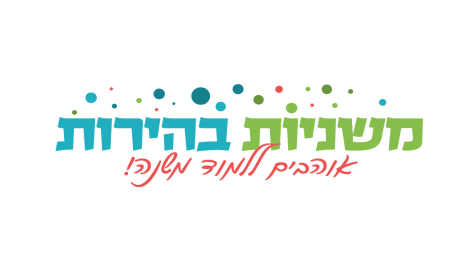 כותרתאומרמקרהדיןטעםרְבִּי יִשְׁמָעֵאל אוֹמֵר:________________________________________________רַבִּי _________ אוֹמֵר:_______________________________כְּשֵּׁם שֶׁלּוּלָב אֶחָד, וְאֶתְרוֹג אֶחָד, כָּךְ הֲדַס אֶחָד, וַעֲרָבָה אַחַת